III grupė. Praktikos darbas. Krakmolo nustatymas augaliniuose maisto produktuoseTikslas – nustatyti, ar pasirinktuose augaliniuose maisto produktuose yra krakmolo.Iškelkite hipotezę (hipotezė – neįrodytas spėjimas) - ___________________________________________________________________________________________________________________________________Priemonės ir medžiagos: jodo tirpalas, vanduo, krakmolas, pipetė, 6 Petri lėkštelės, maisto produktai (riekelė baltos duonos, gabalėlis žalios bulvės, griežinėlis obuolio ir banano).Darbo eiga:Paruoškite 6 Petri lėkšteles. Į 1-ą įpilkite vandens, į  2-ą įpilkite vandens ir įberkite krakmolo, į 3-ą įdėkite gabalėlį baltos duonos, į 4-ą – griežinėlį obuolio, į 5-ą – gabalėlį bulvės, į 6-ą – gabalėlį banano.Į 1-ą ir 2-ą lėkštelę ir ant visų maisto produktų užlašinkite po lašą jodo tirpalo.Stebėkite, kaip keičiasi produktų spalva, atkreipkite dėmesį į jos ryškumą. Produktai, kuriuose yra krakmolo, pamėlynuoja.Pagal spalvos ryškumą nustatykite, kurio produkto sudėtyje yra daugiausia krakmolo.Rezultatai.Tyrimo rezultatus pateikite lentele.Remdamiesi tyrimo rezultatais nubraižykite pasirinktų produktų spalvos skritulinę diagramą.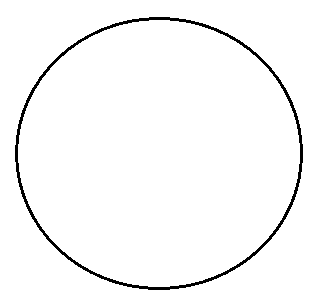 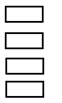 Aptarkite rezultatus. Paaiškinkite, kam reikėjo pirmos lėkštelės su vandeniu ir jodo tirpalu ir kam antros lėkštelės su vandeniu, krakmolu ir jodo tirpalu.____________________________________________________________________________________________________________________________________________________________Suformuluokite išvadą.______________________________________________________________________________________________________________________________________________________________________________II grupė.Įvertinti žmogaus mitybos būklę – apskaičiuoti kūno masės indeksą (KMI).KMI= kūno masė (kg) / ūgis (m²).Normalus KMI: moterų – 18,8 – 23,8, vyrų – 20 – 25 kg/m²Apskaičiuokite tiriamųjų KMI.(pristatomajame darbe lentelėje, diagramoje ir išvadose vardai neminimi. Rašyti pvz., tiriamasis nr. 1 ir t.t.)	Remdamiesi tyrimo rezultatais nubraižykite stulpelinę diagramą.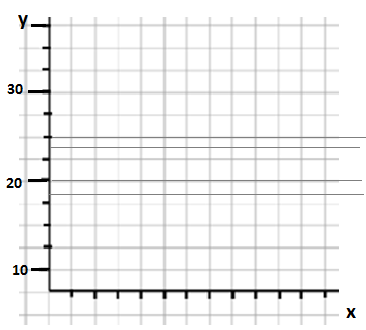 Suformuluokite išvadą.y- ašis KMIx- ašis tiriamasis asmuo.Sužymėkite x ir y ašis.Diagramoje pažymėtas normalus vyrų ir moterų KMI intervalas. Vyrų intervalą pažymėkite mėlyna spalva, o moterų – rožine spalva.Diagramoje žalia linija pažymėkite I laipsnio nutukimo ribą, geltona – II laipsnio nutukimo ribą, raudona – III laipsnio nutukimo ribą.Lėkštelės nr.Lėkštelėje esančios medžiagosSpalva tyrimo pabaigoje1.2.3.4.5.6.Nutukimo laipsniaiKMII laipsnio nutukimas25,5 – 29,9II laipsnio nutukimas30 – 39,9III laipsnio nutukimasdaugiau kaip 40Tiriamieji asmenysKūno masėŪgis Ūgis (m²)KMI1.2.3.4.5.6.7.8.9.10.11.12.